San Francisco de Sales(Diccionario de Pedagogía religiosa)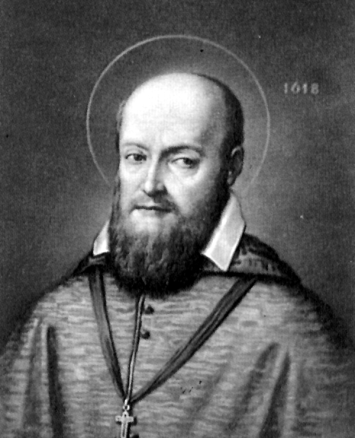    San Francisco de Sales es un gigante de la Pedagogía cristiana por la claridad de su espíritu, por la belleza de su corazón y por la profundidad de su doctrina ascética, pastoral, eclesial y cristocéntrica. Sus intuiciones han orientado multitud de obras posteriores. Y su amor ardiente a las almas ha inspirado a muchos, que descubrieron en su escritos lo que es trabajar por la Iglesia de Cristo. No fundó un Instituto religioso primordialmente educativo, pero trazó caminos de educación cristiana, de elevación moral y de imitación entusiasmada del modelo de los creyentes, al mismo tiempo que centro de la fe, Jesús, el Hijo de Dios.   Su sentido común, su conocimiento del corazón humano, sus impresionantes experiencias apostólicas, su sencillez de lenguaje, su pureza de intención y su generosa comprensión de las circunstancias, le convierten en modelo de doctrina y de didáctica, en recurso erudito de consignas asequibles, en inagotable mina de valores, de actitudes y criterios cristianos.   Pocos escritores ascéticos, como el santo Obispo Ginebra, la ciudad de los herejes, han señalado tan acertadamente los objetivos sublimes del amor divino y los cauces tan sencillos de la devoción cotidiana. Su sabiduría le venía de su amor a Dios y a los hombres, de su fe inquebrantable e incansable, de su sereno humanismo flexible y recto, de su juicio equilibrado y luminoso, de su generosidad sin límites, que siempre le mantuvo abierto a todos los hombres que vivieron en su entorno.   Por eso merece el título de educador incomparable y la Iglesia le reconoció como Doctor, experto en orientar a quienes buscan la luz en tiempos difíciles y conflictivos. Su fuerza estuvo siempre en el amor a Dios y, por Dios, a sus feligreses, por quienes siempre estuvo dispuesto a entregar la vida. Sólo desde esa perspectiva del amor se puede entender su mensaje y se pueden explicar los frutos de su celo de apóstol infatigable.   Amó a los extraviados y a los inocentes, a los que entendían su mensaje de pastor creyente y a los que se negaban a asumir sus líneas pastorales. Amó a su clero, al que alimentó con fraternidad y afecto. Amó a las familias que recibían lo mejor de sus inquietudes educadoras. Amó a las religiosas que alentó y dio vida. Todo él fue un torrente de amor, precisamente por imitar hasta el final el amor que Jesús tuvo a los hombres de todo el mundo.   La pedagogía de San Francisco de Sales es la "pedagogía del sentido común" y también la del amor incansable.	  -  Está tejida de fuerza y de apertura al diálogo, de auténtica pasión por la verdad, de amor al hombre débil, de total confianza en la libertad, en la bondad y en la dignidad de todos los hombres.	  - Brilla en el Santo Obispo su sentido del orden interior y espiritual, reflejo de la limpieza de su alma curtida en la oración, de su mente clarividente y de su corazón sacerdotal.	  - Prepara a todos sus lectores, como lo hacía con sus feligreses, para que asuman, ante todo, criterio evangélicos e ideas sanas, en días en que no resultaba fácil la ortodoxia ni la paz. 	  - Quiere que la vida espiritual, como la cultural y la social, sigan un camino adaptado a cada persona. Por eso se adapta al ritmo de cada persona y se vuelve heroicamente paciente.   Es por naturaleza un educador de los cristianos de su tiempo y a todos supo contagiar con su fe serena. Si como Obispo y como teólogo fue de una autoridad indiscutible, como hombre y como pastor de almas resultó irresistible en sus argumentaciones, en la belleza de sus metáforas, en la seguridad de su lógica y en la coherencia de sus reflexiones.   Leer a San Francisco de Sales es leer las páginas más serenas de la literatura ascética cristiana. Es sentirse ante una pantalla transparente, en la que ni una palabra carece de sentido y de dirección. Por eso, cualquier página de sus escritos, numerosos y amplios, es mensajera de grandes esperanzas para los que entregan su vida al servicio de los demás.   Los educadores cristianos de todos los tiempos han sabido encontrar luz y seguridad en su rica doctrina. Su mensaje está destinado a todos los hombres de buena voluntad, porque todos tienen cabida en su corazón de Pastor. Y a todos muestra, con paciencia y con insuperable acierto, cómo se tiene que caminar para llegar lejos en la virtud y en la madurez.    Itinerario Biográfico  1567. 22  de Agosto. Nace en el Castillo de Thorens, en las cercanías de Ginebra. Sus padres, Francisco de Sales y Francisca de Sionnaz, pertenecen a la nobleza media de la localidad. La educación piadosa que recibe en el hogar contribuye a desarrollar la agudeza de su espíritu y su buen corazón.  1573. Asiste, con sus primos, al Colegio de la Roche, donde cursa la Gramática. Desde 1575 a 1578 estudia con los Capuchinos en Annecy. Recibe la tonsura a los 11 años, orientando sus afectos hacia la clericatura.  1578.  Es enviado a París, en compañía de su preceptor, el clérigo Déage, al colegio de los Clermont, fundado por los jesuitas. Estudia Retórica y Filosofía; sigue también Teología, mostrando afición por las lenguas antiguas, para entender mejor la Sagrada Escritura. Hace voto de perpetua castidad, como reacción a los peligros de un ambiente corrompido.  1585. Perfecciona los estudios de Teología y Filosofía también en París. Su padre desea prepararle en leyes, para que llegue a ser Consejero de Saboya.  1588. Se encamina a la Ciudad de Padua, para estudiar Derecho, según el deseo de su padre. Pero cultiva con afición la Teología, que él aprecia más que las Leyes y el Derecho.  1591. 5 de Septiembre. Obtiene el Doctorado en ambos Derechos. Logra también el Doctorado en Teología. Hace un viaje de devoción a Roma y pasa por Loreto. Regresa al hogar ya a fines de año.  1592. 7 de Febrero. Recibe el nombramiento pontificio de Prepósito de la Catedral de Annecy. Se dedica a la predicación, siendo todavía Diácono. Adquiere fama prematura de excelente orador. El 18 de Diciembre de 1593 recibe en Ginebra las ordenación sacerdotal.  1594. A petición del Duque de Saboya, su Obispo, Claudio de Granier, le confía, con otros dos sacerdotes, la predicación a los herejes del Chablais. Comienza el 27 de Noviembre de este año en Thonon, entre grandes dificultades y rechazos. Escribe para los que no le escuchan, en forma de hojas sueltas, las "Meditaciones sobre la Iglesia", que son leídas por muchos, no sólo herejes, sino también piadosos creyentes. Sus predicaciones van logrando con eficacia la transformación religiosa de la región.  1596  25 de Diciembre. Logra tomar posesión de la Parroquia de S. Hipólito, en Thonon. Discute caritativamente con el Pastor de Ginebra, Teodoro Beza. Obtiene poco a poco múltiples conversiones. Su misión termina con gran éxito en 1597, con la abjuración de unos 3000 calvinistas, en presencia del Nuncio y del Duque de Saboya.  1598. Noviembre. Viaja a Roma. Su fama de buen orador le lleva a predicar ante el Papa Clemente VIII. Es elegido Obispo coadjutor de Ginebra. Demora cuatro años su consagración por humildad.  1600. La guerra de Enrique IV de Francia con Carlos Manuel de Saboya ensombrece su Diócesis. Multiplica sus actos de caridad ante los daños de la contienda1602. 27 de Abril. Pronuncia en la Catedral de París la Oración Fúnebre por Felipe Manuel, de Lorena. Predica la Cuaresma en la Capilla Real. Es consagrado Obispo el 8 de Diciembre, por Mons. Grimaldo, Arzobispo de Viena.  1604. Multiplica sus predicaciones. En la cuaresma conoce en Dijón a la Baronesa Juana Francisca Fremiot de Chantal, a quien confía la educación de su hermana pequeña. Se estrechan las relaciones. El 4 de Junio de 1607 le comunica su decisión de establecer la nueva Congregación de la Visitación de Nuestra Señora.  1609.  Escribe la "Introducción a la vida devota". Incrementa sus actividades de predicador. El Miércoles de ceniza acude al lecho de su madre moribunda. Fallece en sus brazos. Lleva una vida muy humilde, como Obispo Príncipe de Ginebra.  1610. Fiesta de la Santísima Trinidad. Abre la primera casa de religiosas de la Visitación. Escribe los primeros reglamentos y Constituciones. Es la piadosa viuda Francisca Fremiot la que lleva la acción interior del Monasterio, pero siempre bajo los consejos del celoso Prelado. Su seguimiento de la Obra es estrecho, al tiempo que continúa su desbordante trabajo episcopal.  1616.  El 16 de Julio de este año sale a la luz su "Tratado del Amor de Dios."  1618. 23  de Abril. Recibe la autorización para constituir en Orden Religiosa su fundación de la Visitación. El 6 de Octubre aprueba definitivamente las Constituciones de sus Religiosas.   1619. Está en París. Aprovecha para erigir el Monasterio de la Visitación de la ciudad, en compañía de Santa Juana Fremiot. Multiplica sus gestiones en bien de sus diocesanos.  1620. Predica la Cuaresma en Grennoble. Elige a su hermano Juan como Coadjutor de la Diócesis.  1622. 25 de Diciembre. Predica ante la Corte en Lyon, donde ha acudido para entrevistarse con Luis XIII. El 28 fallece, víctima de una apoplejía, siendo enterrado en la misma ciudad. Después de algunas negociaciones, llevan su cuerpo a Annecy, siendo enterrado en el Monasterio de la Visitación. Eran once los Monasterios que dejaba a su partida.  El 28 de Diciembre de 1661 es declarado Beato por Alejandro VII. El 19 de Abril de 1665 es canonizado por el mismo Papa. El 19 de Julio de 1877 es declarado Doctor de la Iglesia por Pío IX.   Escritos principales:  - Diario.  - Meditaciones sobre la Iglesia.  - Tratado del Amor de Dios.  - Introducción a la Vida Devota.  - Constituciones de la Orden de          la Visitación de Ntra. Señora.  - Avisos espirituales a las religiosas.  - Estandarte de la Cruz.  - Conversaciones espirituales.  - Sermones y oraciones fúnebres.  - Epistolario.  - DocumentosSu pensamiento eclesialLa Pedagogía de San Francisco de Sales está apoyada irresistiblemente en el amor a Dios. Si algo merece la pena en esta vida, es el poder amar a Dios. Todo lo que nos aleje de este destino supremo no tiene ningún valor. Educarse es abrirse al amor de Dios, con obras y no sólo de palabra.  1. "Las virtudes radican en el alma para moderar sus movimientos. La caridad es la primera de todas. Rige y gobierna cualquier otra virtud, no sólo porque en cualquier orden de cosas,lo primero sirve de regla y modelo a todo lo que sigue, sino porque Dios quiere que todo en el hombre esté ordenado por el amor y para el amor."     	       (Trat. Amor de Dios. L.I C.VI)  2. "Existe más suave y pleno contento en el ejercicio del amor divino entre los habitantes del Cielo que entre los peregrinos de esta miserable tierra. Con todo, hay almas dichosas en su peregrinación cuya caridad es más grande que la que gozan algunos santos en la Patria celestial."   (Trat. Amor de Dios. L.I. c. VI)  3. "Estaríamos poco seguros de nuestra fe si se apoyara en inspiraciones particulares, que no sabemos si existieron, a no ser por el testimonio de ciertos individuos.  Mereceríamos perecer, si nos saliéramos de la nave de la Iglesia para navegar en el miserable esquife de las persuasiones personales, nuevas y discordantes. Nuestra fe ya no sería católica, sino particular. Nuestro amor ya no sería amor a Dios, sino a nosotros mismos".   (Meditac. sobre la Iglesia II. 1.5) 4. "Hemos recibido de Dios la divina misión de esparcir en nuestro entorno el perfume de su amor. Por eso, hemos de extender por todas partes el aroma de la humildad, de la dulzura, de la caridad, de modo que muchas almas, atraídas por él, abracen nuestra vida."       (Conversaciones espirituales 15)	El amor a Dios, para San Francisco de Sales, no es un sentimiento aéreo. Es un compromiso profundo para cada persona. Es preciso vivirlo en la Comunidad cristiana a la que se pertenece, que es la Iglesia. Amante sincero de la Iglesia, enseña a educar a los hombres para creer, amar y trabajar por la Iglesia. Sólo desde la perspectiva de su amor a la Iglesia se entiende su pensamiento.  1. "La Iglesia es una santa universidad o congregación general de hombres unidos en la profesión de una misma fe cristiana, en la participación de los mismos sacramentos y en el Santo sacrificio y con la obediencia al mismo Vicario, que es lugarteniente en la tierra de Nuestro Señor Jesucristo y sucesor de Pedro."         (Medit. sobre la Iglesia, I. 1.1)  2. "Cuando entráis en esta escuela que es nuestra Comunidad, lo hacéis para aprender a llevar bien la Cruz de Cristo. Os engañaríais, si pensarais que venís sólo para desarraigar vuestras  inclinaciones o adquirir virtudes. Venís para algo mucho más importante, es decir, para amar más y mejor a Dios" ( Obras. BAC. II. Frag. 32)3. "La Iglesia, en lo que se refiere a su doctrina y costumbres, es un cuerpo santo, bello y glorioso. Las doctrinas dependen de la inteligencia; las costumbres de la voluntad. Nunca habrá falsedad en la doctrina de la Iglesia ni maldad en su voluntad."      (Medit. sobre la Iglesia I. 1.2)  4. "Cuando el amor de Dios reina en el corazón de los cristianos, todos los restantes amores se orientan a Dios... Enseñar a amar a Dios es abrir todos los ojos del hombre a las cosas celestiales y cerrarlos a las terrenas." (Tratado de amor a Dios XI. 20)  El gran sentido del amor divino que movió la vida y la acción eclesial de San Francisco de Sales le ha hecho pasar a la Historia como un impresionante modelo de dulzura y de cordialidad. Sus recomendaciones apostólicas y educativas caminan siempre por cauces de amabilidad y de benevolencia. Por eso sabe valorar lo que significa la educación de los niños y de los hombres. Y pone su enorme ingenio al servicio de los ideales sublimes del cristianismo.  1. "Amistad cordial significa que está fundada en el corazón. El amor tiene su sede en el corazón y nunca amaremos lo bastante al prójimo, si nuestro amor no se asienta en el corazón...   Hemos de amar a nuestros hermanos con toda la ternura, no contentándonos con amarlos como a nosotros mismos, sino mucho más que a nosotros mismos, para llegar a la perfección evangélica."   (Conversaciones espirituales 9)  2. "Qué gracia tan grande es poder ocuparse en el servicio de las almas, a las que Dios ha amado tan tiernamente, por las que tanto ha sufrido para salvarlas. Es un gran honor que todos debemos considerar digno de ser deseado más que ninguna otra cosa."       (Conversaciones espirituales 13)  3. "Las niñas, al sentirse sometidas a la disciplina desproporcionada a su infancia, la aborrecen y se sienten violentas."      (Cit. Cartas. Edic. BAC II. Frag. 92)  4. "Los niños son muy asustadizos cuando están separados de su madre. Si ven un perro, comienzan a llorar hasta que van cerca de ella y viven seguros en sus brazos. Nosotros nos parecemos a ellos y hemos de estar siempre cerca de los brazos de Dios."(Sermones. Domingo 1 de Cuaresma)  5. "El fin del Instituto de la Visitación ha de consistir en la permanente actitud de humildad hacia Dios y en la extrema dulzura para con nuestro prójimo."           (Conversaciones espirituales 4)  6. "El amor cordial está ligado a una virtud que es la confianza. Los niños, cuando tienen una pluma vistosa u otra cosa que parece puede llamar la atención, no sosiegan hasta habérsela mostrado a todos los demás, haciendo participar a todos de su alegría.   Lo mismo que hacen cuando tienen una pesadumbre. Y lo mismo les pasa cuando les duele la punta de un dedo o les ha picado una abeja: se lo dicen a todos para que los compadezcan. Así debemos obrar todos: tener confianza sencilla, para animar a la comunicación de los bienes y de las alegrías."     (Conversaciones espirituales 9)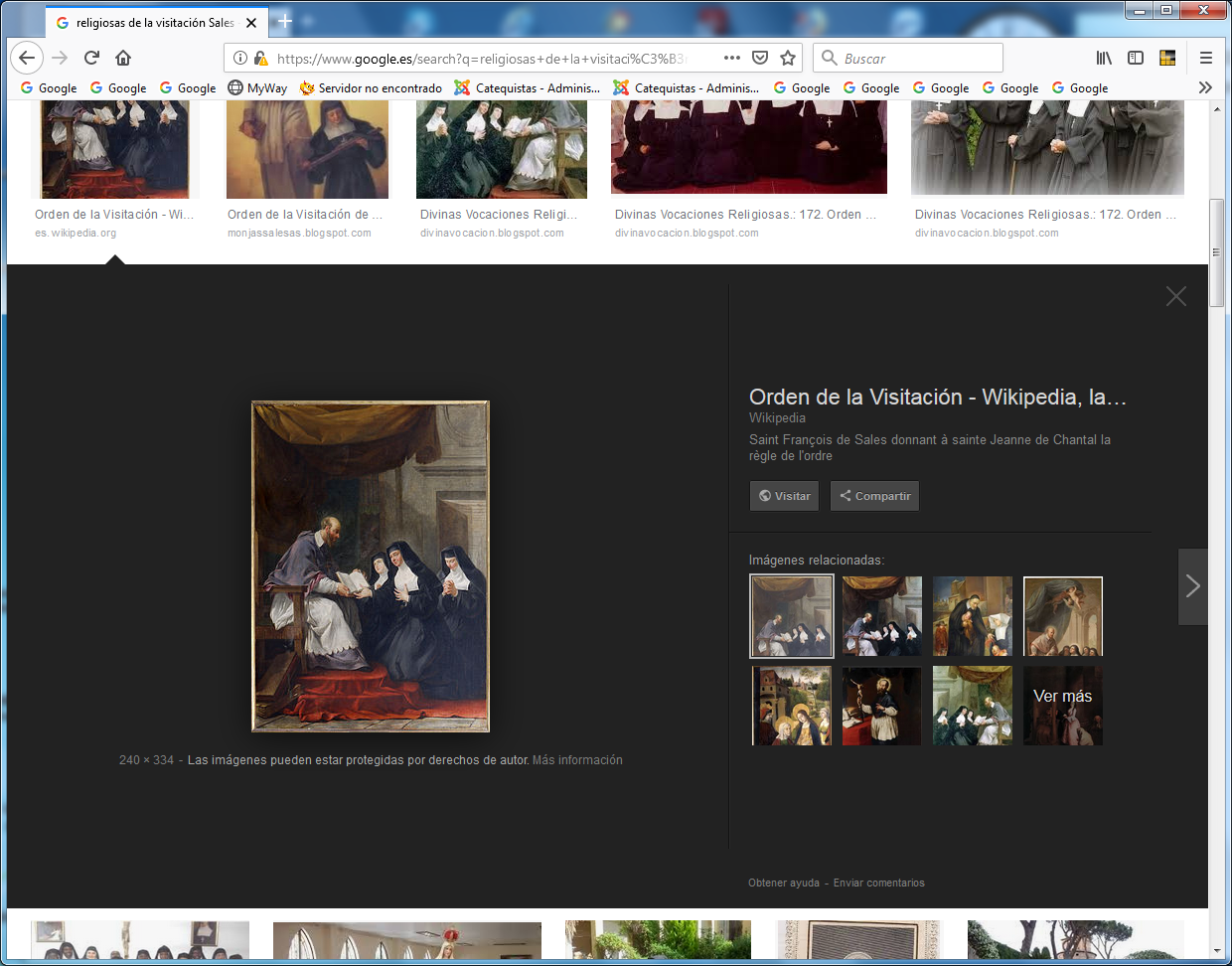 